URADNI LIST REPUBLIKE SLOVENIJE, D.O.O.DUNAJSKA CESTA 1671000 LJUBLJANAZadeva:  Najava razpisa Maribor-PrR-2023Na podlagi 1. odstavka 6. člena Pravilnika o izvedbi javnega poziva in javnega razpisa za izbiro kulturnih programov in kulturnih projektov (Uradni list RS, št. 43/10 in 62/16) Javni sklad RS za kulturne dejavnosti objavlja Obvestilo o odprtju Javnega programskega razpisa za izbor kulturnih programov na področju ljubiteljskih kulturnih dejavnosti na območju Mestne občine Maribor, ki jih bo v letu 2023 sofinanciral Javni sklad RS za kulturne dejavnosti iz sredstev Mestne občine Maribor (oznaka razpisa: Maribor-PrR-2023)Javni sklad RS za kulturne dejavnosti obvešča zainteresirane prijavitelje, da s 8. septembrom 2023 odpira Javni programski razpis za izbor kulturnih programov na področju ljubiteljskih kulturnih dejavnosti na območju Mestne občine Maribor, ki jih bo v letu 2023 sofinanciral Javni sklad RS za kulturne dejavnosti iz sredstev Mestne občine Maribor. Razpis bo odprt od 8. septembra 2023 do 9. oktobra 2023.Besedilo razpisa, merila in vzorci prijavnih obrazcev bodo objavljeni z dnem odprtja javnega programskega razpisa na spletni strani JSKD (www.jskd.si) in MO Maribor (www.maribor.si).Damjan Damjanovič, direktorJavnega sklada RSza kulturne dejavnosti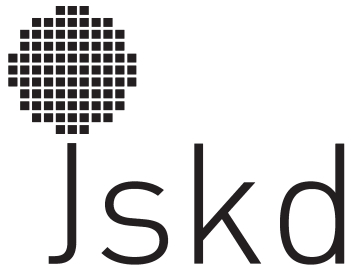 JAVNI SKLAD REPUBLIKE SLOVENIJE ZA KULTURNE DEJAVNOSTIŠtefanova 5, 1000 LjubljanaT: 01  24 10 500info@jskd.si      www.jskd.siŠtevilka: 6102-8/2023-6Datum: 30. 8. 2023